Actua-opdracht: Vakantiebestemmingen in de paasvakantie en in tijden na Corona.Een weekje zonnen aan de Spaanse Costa, kuieren langs een strand in Sicilië of genieten van een goed glas wijn langs de Côte d'Azur? Op dit moment kan het niet want de coronacrisis heeft het internationale toerisme in Europa volledig stilgelegd.Wat als we deze zomer enkel in ons eigen kot, ons eigen land, mogen blijven? Hoe belangrijk is die toeristische sector? Want een pizza eten in Rome of een nachtje stappen in Ibiza: het zorgt voor miljoenen Europese jobs.Verdiep je zelfstand in de toeristische sector na de paasvakantie in tijden van voor en na Corona.Opdracht: Beantwoord onderstaande vragen met behulp van het internet.Kusttoerisme en cultuurtoerisme in Brugge: http://www.focus-wtv.be/nieuws/paasvakantie-opsteker-voor-toerisme-onze-provincieWat was de gemiddelde bezettingsgraad van de hotels aan de kust in de weekends van de paasvakantie?
…………………………………………………………………………………………………………………………………………………………………………………………………………
Met hoeveel procent steeg het dagtoerisme ten opzichte van 2017 in de stad Brugge? 
…………………………………………………………………………………………………………………………………………………………………………………………………………
Welke week van de paasvakantie was een topper voor de stad Brugge en hoe kwam dit? …………………………………………………………………………………………………………………………………………………………………………………………………………


2.  Opvallend: Toerisme in Limburg doet het goed!https://igorphiltjens.be/succesvolle-paasvakantie-limburg/Hoeveel mensen hebben een overnachting gemaakt in Limburg in de afgelopen paasvakantie?
…………………………………………………………………………………………………………………………………………………………………………………………………………
Wat is de populairste activiteit in deze streek en hoe probeert de toeristische sector hun aanbod te promoten?
…………………………………………………………………………………………………………………………………………………………………………………………………………
Leg uit wat een bloesemtoerist is?
…………………………………………………………………………………………………………………………………………………………………………………………………………
Wat kan je besluiten uit dit artikel? 
(Tip: We merken een trend bij de bezoekers die goed is voor onze welvaart en welzijn.)
…………………………………………………………………………………………………………………………………………………………………………………………………………
De populairste vakantiebestemmingen van de Belg in het buitenland:https://www.hln.be/nina/vrije-tijd/de-populairste-vakantiebestemming-van-belg-deze-paasvakantie-zal-je-verrassen~a27beb33/Geef de top 5 van de populairste vakantiebestemmingen van de belg in de paasvakantie volgens Thomas Cook België?
…………………………………………………………………………………………………………………………………………………………………………………………………………………………………………………………………………………………………………………Wat is de grootste reden waarom Belgen kiezen voor deze reisbestemmingen? 
Dit staat niet letterlijk in het artikel.
……………………………………………………………………………………………………………………………………………………………………………………………………………………………………………………………………………………………………………………………………………………………………………………………………………………De luchtvaart en het belang ervan in de paasvakantie:https://www.nieuwsblad.be/cnt/bldde_03434449Hoeveel passagiers heeft de luchthaven ontvangen in de afgelopen twee weken? 
…………………………………………………………………………………………………………………………………………………………………………………………………………
Welke drie speciale acties heeft Brussel airport om zijn passagiers in de vakantiestemming te brengen? 
…………………………………………………………………………………………………………………………………………………………………………………………………………
Ook voor gezinnen met jonge kinderen doet de luchthaven extra hun best, wat hebben ze tijdelijk geinstalleerd in de luchthaven? 
…………………………………………………………………………………………………………………………………………………………………………………………………………
Wat zijn de twee drukste dagen geweest op Brussels Airport in de paasvakantie?
…………………………………………………………………………………………………………………………………………………………………………………………………………Wintersport in de paasvakantie:https://www.snowplaza.nl/weblog/5644-geopende-skigebieden-voor-een-wintersport-in-het-voorjaar/Wat heeft je skigebied in de paasvakantie nodig om zeker te zijn dat je altijd zal kunt skiën, zelfs als er weken geen sneeuw is gevallen?
…………………………………………………………………………………………………………………………………………………………………………………………………………
Welke tips geeft het artikel voor een wintersportvakantie in het voorjaar? Som ze alle 5 op en verzin er twee zelf!…………………………………………………………………………………………………………………………………………………………………………………………………………………………………………………………………………………………………………………
…………………………………………………………………………………………………………………………Opdracht: Zoek een artikel dat gaat over toerisme in de afgelopen paasvakantie. En beantwoord de onderstaande vragen in een uitgeschreven verslag (voltekst!)Eigen artikel: (zet hier je link naar je artikel)Waarover gaat het artikel? (schrijf een samenvatting van de inhoud.)Wat is de link met de paasvakantie van 2020 of door de coronacrisis?Wat is de link met de toeristische sector?Waarom vind je dit een interessant artikel?                                             Vak: Aardrijkskunde	        Klas:   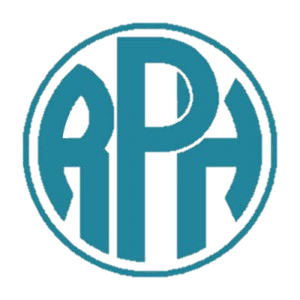 Naam:	        Klasnr.:Datum:                                                                         Leerkracht: Mevrouw van Lier